Gaļas šķirnes vaislas buļļi:N.p.k.BuļļavārdsBuļļaciltskartīteSertifikātaNrŠķirneDzimis1119Alex1119.pdf380HEVācijā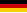 1201Marsels1201.pdf378LILatvijā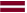 1212Lācis1212.pdf389ABLatvijā1216Austris1216.pdf388ŠALatvijā1353Olis Samsons1353.pdf118HELatvijā1385Rohelio1385.pdf168ŠALatvijā1466Mačo1466.pdf272HEDānijā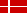 1535Grasis1535.pdf342ŠALatvijā1536Avicko1536.pdf344ŠALatvijā1581Harvijs1581.pdf400HEDānijā1614Lords1614.pdf429SILatvijā1688Kosta1688.pdf499LILatvijā80004Abosbo80004.pdf638SILatvijā80025Mumins80025.pdf2306SILatvijā02075Dalsons02075.pdf2491BZDānijā02325Chicago02325.pdf1697ABLatvijā05787Solano05787.pdf2752BZDānijā